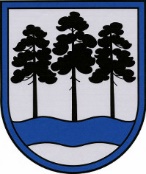 OGRES  NOVADA  PAŠVALDĪBAReģ.Nr.90000024455, Brīvības iela 33, Ogre, Ogres nov., LV-5001tālrunis 65071160, e-pasts: ogredome@ogresnovads.lv, www.ogresnovads.lv APSTIPRINĀTSAr Ogres novada pašvaldības domes28.04.2022. sēdes lēmumu(protokols Nr.9; 51.)IEKŠĒJIE NOTEIKUMI Ogrē2022.gada 28.aprīlī	                                                                                    Nr.49/2022Grozījumi Ogres novada pašvaldības 2022. gada 27. janvāra iekšējos noteikumos Nr. 2/2022 “Ogres novada jaunatnes iniciatīvu projektu konkursa “Jauniešu [ie]spēja” nolikums”Izdots saskaņā ar “Jaunatnes likuma” 2.1 pantu un likuma „Par pašvaldībām” 41. panta pirmās daļas 2. punktu Izdarīt Ogres novada pašvaldības 2022. gada 27. janvāra iekšējos noteikumos Nr.2/2022 “Ogres novada jaunatnes iniciatīvu projektu konkursa “Jauniešu [ie]spēja” nolikums” šādus grozījumus:Izteikt 22. punktu šādā redakcijā:“22. Projektam piešķirtā finansējuma izlietošanas kārtības nosacījumi tiek noteikti Līgumā.”Papildināt ar 38.1 punktu šādā redakcijā:“38.1 Ja projektu konkursam iesniegto projektu pieteikumu vai tā ietvaros apstiprināto projektu kopsumma nesasniedz kopējo pieejamo finansējuma apmēru, Komisijai ir tiesības lemt par konkursa papildus kārtas izsludināšanu.” Domes priekšsēdētājs	E.Helmanis